NAGYKOVÁCSI NAGYKÖZSÉG ÖNKORMÁNYZATPÉNZÜGYI ÉS TELEPÜLÉSFEJLESZTÉSI BIZOTTSÁGELNÖKEMEGHÍVÓ Nagykovácsi Nagyközség ÖnkormányzatánakPénzügyi és településfejlesztési bizottsága rendkívüli üléséreAz ülés helye: 	Öregiskola Közösségi Ház és Könyvtár Időpontja: 		2017. június 12. (hétfő) 18 óra 30 percNapirend:Nyílt ülés:A Nagykovácsi Településüzemeltetési Nonprofit Kft. könyvvizsgálójának megbízása E – 80Előterjesztő: Kiszelné Mohos Katalin polgármesterElőadó: dr. Halmosi-Rokaj Odett aljegyzőTárgyalja: PBDöntés a 2017. május 7-én bekövetkezett, ebr42 353 448 számú vis maior pályázat beadásához önrész biztosításáról E – 74Előterjesztő: Kiszelné Mohos Katalin polgármesterElőadó: dr. Visnyay Noémi osztályvezetőTárgyalja: PBDöntés a Nagykovácsi belterület 4901-5049 helyrajzi számú telekcsoport (Kecskehát) telekalakítási megállapodásának jóváhagyásáról E – 78Előterjesztő: Kiszelné Mohos Katalin polgármesterElőadó: dr. Halmosi-Rokaj Odett aljegyzőTárgyalja: PB, ÜBDöntés az un. állami főépítészi eljárásban történő HÉSz módosítás megrendeléséről E – 79Előterjesztő: Kiszelné Mohos Katalin polgármesterElőadó: Györgyi Zoltán főépítészTárgyalja: PBNagykovácsi, 2017. június 7.	.								Tegzes Endre sk.   	       							           	elnök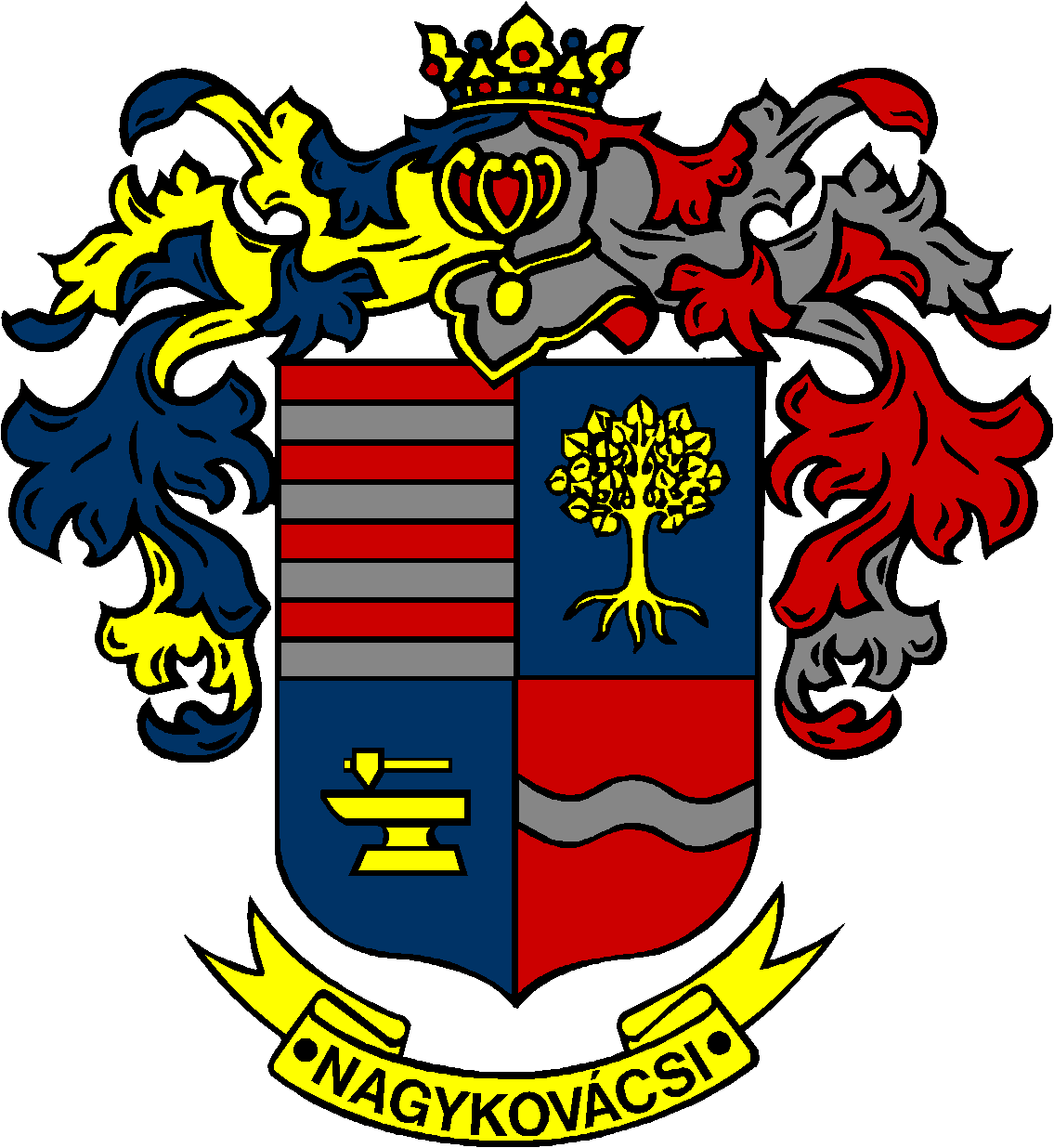 